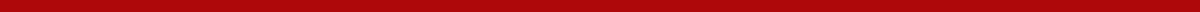 Quitman County Strategic PlanSeptember 30, 2018 *Georgia Vision Project AlignmentOVERVIEWIn January 2018, the Quitman County Board of Education began a strategic planning process that reviewed existing plans and priorities in nine input sessions with eight different stakeholder groups including: board of education members, district leaders, faculty and staff, Shepherds Community Collaborative, Student Cabinet, Parent Advisory Collaborative, and the superintendent. On September 22, 2018, the QCBOE hosted a Community Engagement Summit to review synthesized input, feedback and new data and information. Participants provided final input and recommendations for district leaders to consider.VISION  Quitman County Schools’ students will be able to compete globally while serving our thriving local community.MISSION  To ensure the academic success of each child, each day, with no excusesWE VALUEOur children and their familiesOur teachers and personnelSchool safetyPride in our communityAcademic improvement and excellenceCollaboration and teamworkCommunicationTrustTransparencyQuality teaching and learning for students, parents, personnel and community stakeholdersFeedback from all stakeholders and entitiesEngaging and motivating learning activities, technologies and resourcesContinuous improvementQuitman County Strategic PlanBELIEFSGiven individually and developmentally appropriate time, attention and resources, all children will learn.All stakeholders share responsibility for ensuring safe, secure, well-disciplined and caring home, school and community environments.We think big. The small size of our community and school system does not indicate that we are small-minded or want less for our children and citizens.Quality relationships between and among students, personnel, parents, caregivers and community stakeholders are necessary to develop and maintain trust.Access to and utilization of varied evidence-based learning strategies, resources and technologies are crucial to effectively and successfully support learning, relationships and communication.Frequent and varied communication is necessary between and among students, personnel, parents, caregivers and community members.All stakeholders share responsibility for recruiting and retaining qualified, professional and well-trained educators and personnel who model our vision, mission, values and beliefs.PRIORITIESEnsure safe, secure, and positive school climates.Improve language and literacy for children birth-12th grade.Improve mathematics proficiency.Retain and recruit personnel who model QCSS’ vision, mission, values and beliefs.Collaborate and communicate with all stakeholders to ensure transparency and trust.OUR GOALSTo increase the number of students meeting the Lexile stretch band 3% yearly by the end of FY2021 in grades K-12. (See District Improvement Plan for Strategies)To increase the number of teachers retained in the district by 10% by the end of the FY 2021. (See District Improvement Plan for Strategies)To increase state mandated Georgia Milestone Math scores by 3% yearly by the end of FY 2021. (See District Improvement Plan for Strategies)To increase each school’s Star Climate Rating by 1 star yearly by the end of FY 2021. (See District Improvement Plan for Strategies)Quitman County School System and Georgia Vision Project AlignmentQuitman CountyGeorgia Vision ProjectPriority 1 Ensure safe, secure, and positive school climates.7.0 Governance, Leadership and Accountability8.0 Culture, Climate and Organizational Efficacy9.0 Financial ResourcesPriority 2 Improve language and literacy for children birth-12th grade.3.0 Early Learning and Student Success4.0 Teaching and Learning5.0 Teaching and Learning ResourcesPriority 3 Improve mathematics proficiency.3.0 Early Learning and Student Success4.0 Teaching and Learning5.0 Teaching and Learning ResourcesPriority 4 Retain and recruit personnel who model QCSS’ vision, mission, values and beliefs.6.0 Human and Organizational Capital8.0 Culture, Climate and Organizational EfficacyPriority 5 Collaborate and communicate with all stakeholders to ensure transparency and trust.2.1 Promote public education as the cornerstone of American democracy by publicizing student and school successes through all available media7.0 Governance, Leadership and Accountability9.0 Financial Resources